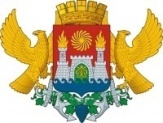 АДМИНИСТРАЦИЯ ГОРОДСКОГО ОКРУГА С ВНУТРИГОРОДСКИМ ДЕЛЕНИЕМ«ГОРОД МАХАЧКАЛА»УПРАВЛЕНИЕ ОБРАЗОВАНИЯ Г. МАХАЧКАЛЫМУНИЦИПАЛЬНОЕ БЮДЖЕТНОЕ ОБЩЕОБРАЗОВАТЕЛЬНОЕ УЧРЕЖДЕНИЕ«ЛИЦЕЙ №52»ул. Громова,6-ж, Республика Дагестан,  г. Махачкала, 367009,  факс(8722)69-47-80    тел. 69-47-80              e-mаil: ege200652@yandex.ru ОГРН 1060560002282,ИНН/КПП 0560022085/057301001 , ОКПО  49166700   Приказ04.08 .2020 года                                                                                                             №_____О введении масочного режимаВ соответствии со ст.11 Закона от 30.03.1999 г. №52-ФЗ «О санитарно – эпидемиологическом благополучии населения», во исполнении Указа Главы Республики Дагестан от 18 марта 2020 года №17 «О введении режима повышенной готовности», распоряжения администрации города Махачкалы от 19 марта 2020 года №129-р «О мерах по недопущению распространения на территории города Махачкалы новой коронавирусной инфекции (COVID-19» и на основании приказа МКУ «Управление образования» от 03.08.2020 г. № 76-П «О введении масочного режима»ПРИКАЗЫВАЮ:Ввести в МБОУ «Лицей №52» масочный режим.Все работникам лицея неукоснительно соблюдать режим использования средств  индивидуальной защиты:-использовать маски и респираторы на рабочих местах, а также на территории здания лицея, за исключением случаев нахождения работника в обособленном помещении без присутствия иных лиц;-использовать перчатки на рабочих местах и в здании лицея во время посещения мест общего пользования, санитарных узлов, а также во время контакта с дверными ручками, поручнями, иными подобными предметами.Заместителю директора по АХЧ Багандову М.М. обеспечить постоянный контроль на пропускном пункте (вход) и не допускать в здание лицея работников и посетителей, не соблюдающих масочный режим.Зам. директора по ИОП Лозбиневой Л.Ю.   разместить настоящий приказ на официальном сайте лицея.Секретарю  Джапаровой Х.А. ознакомить с данным приказом  работников лицея под роспись. Контроль исполнения настоящего приказа оставляю за собой.                      Директор               МБОУ «Лицей №52»                                      /Сафарова С.Ш./ С приказом ознакомлены: